SITUATIONS niveau 2b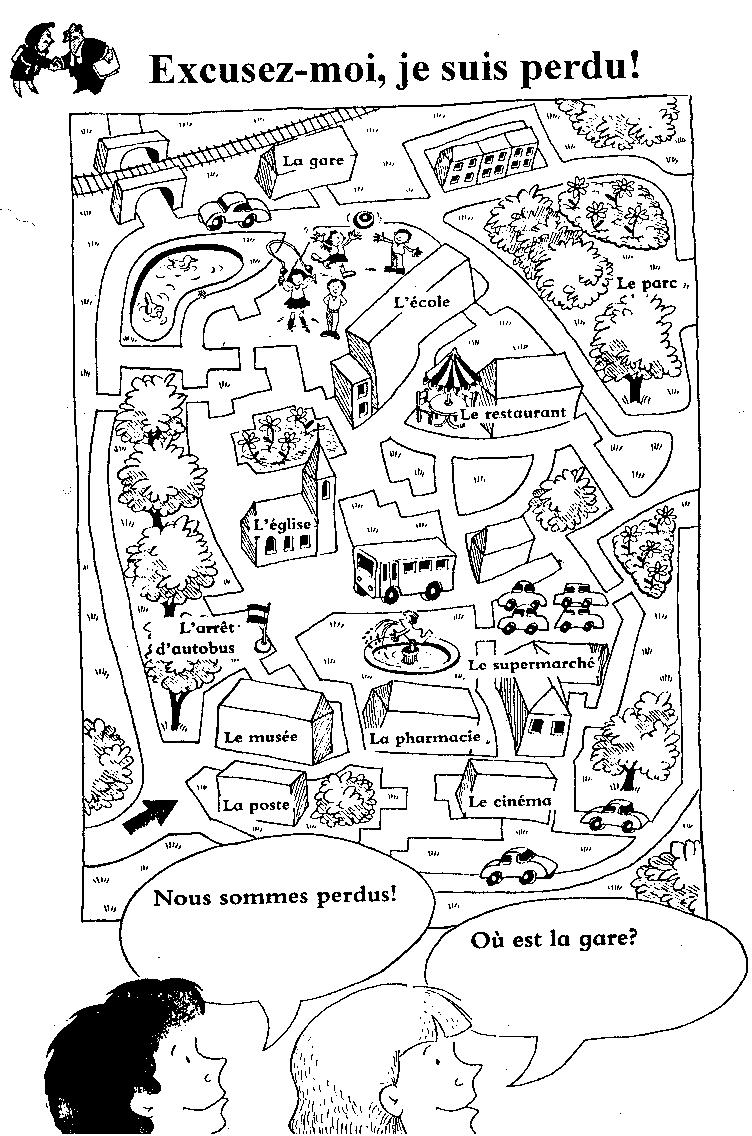 positions 1var ligger posten ?posten ligger bakom bankenvar är skolan ?skolan är framför parkenvar ligger järnvägsstationen ?den ligger rakt framvar är banken ?den är därbortajag hittar inte bagerietvar är det?bageriet ligger bredvid apoteketapoteket ligger bredvid bionvar ligger bion?den ligger till vänster om bagerietskolan är till höger om apoteketfinns det ett snabbköp här?ja, det är därborta till vänstersnabbköpet ligger nära muséetbakom muséet finns det en stor parkrestaurangen är mellan skolan och bagerietframför kyrkan finns det ett stort torgjag letar efter en busshållplatsen busshållplats? den ligger långt härifrånbussen stannar framför kyrkangå rakt framtag den andra gatan till högersväng den andra gatan till vänsterfinns det en skobutik i närheten?följ denna gatafortsätt rakt framser ni kyrkan?det är precis bakom skolandet finns en stor parkering framför snabbköpetpositions 2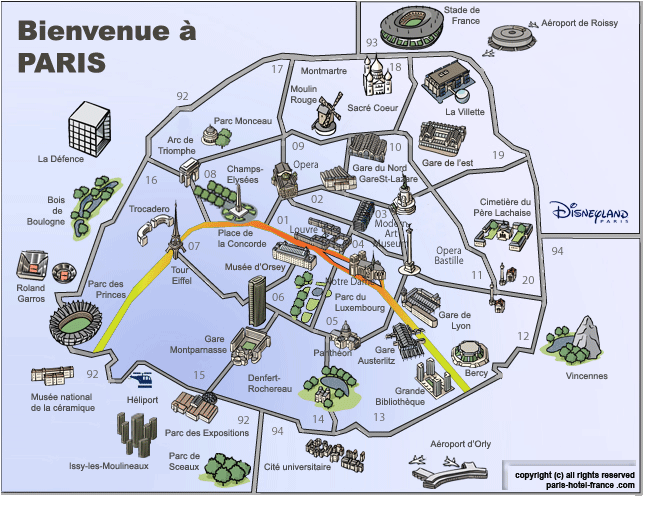 framförbakomtill höger omtill vänster ombredvidmittemoti närhetenliggermellandärbortavar ligger?bredvid muséettill höger om bankenlångt härifrånjag letar efterjag hittar intevar ligger posten ?posten ligger bakom bankenvar är skolan ?skolan är framför parkenvar ligger järnvägsstationen ?den ligger rakt framvar är banken ?den är därbortajag hittar inte bagerietvar är det?bageriet ligger bredvid apoteketapoteket ligger bredvid bionvar ligger bion?den ligger till vänster om bagerietskolan är till höger om apoteketfinns det ett snabbköp här?ja, det är därborta till vänstersnabbköpet ligger nära muséetbakom muséet finns det en stor parkrestaurangen är mellan skolan och bagerietframför kyrkan finns det ett stort torgjag letar efter en busshållplatsen busshållplats? den ligger långt härifrånbussen stannar framför kyrkangå rakt framtag den andra gatan till högersväng den andra gatan till vänsterfinns det en skobutik i närheten?följ denna gatafortsätt rakt framser ni kyrkan?det är precis bakom skolandet finns en stor parkering framför snabbköpet